Итоговый  тест по математике . 4 класс. 2013-2014 уч. годI вариантУровень А (6 заданий по 1 баллу)  1. В числе 204 325 цифру из разряда единиц тысяч  увеличили на 7.     Какое число получилось?    1) 201 325      2) 204 332      3) 211 325       4) 274 325        2.  Заполни пропуски:    3км25м=…….м                          1200кг=…..ц                       180с=…..мин    400мм=……дм                           31000кг=……т                    5сут=……ч        3. Выбери запись, где сложение выполнено без ошибок.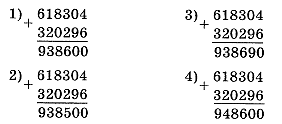 4. Вычисли: 209 • 25              а) 5220                    б)5225                          в)4325                         г)50055. Длина прямоугольника 12 дм. Чему равна ширина этого прямоугольника, если его площадь 60дм2?     а) 5дм                             б) 18дм                                  в) 4дм6. На сколько надо уменьшить 1200, чтобы получить значение произведения 160 и 4?      а) на 56                          б) на 560                             в) на 660                     Уровень Б (2 задания по 2 балла)1. Чему равна сторона прямоугольника, если его периметр 14см, а ширина – ?    а) 6см                                б) 8см                                    в) 5см2. В двух аквариумах 48 рыбок. В первом в 3 раза больше, чем во втором. Сколько рыбок во втором аквариуме?     а) 12                                б) 16                                       в) 36Уровень С (2 задания по 3 балла)Длина комнаты , а ширина . На полу лежит ковер квадратной формы со стороной . Какая площадь пола не занята ковром?            а) 8м2                      б) 4м2                              в) 16м2                          г) 24м2        2. Между городами расстояние . Первые 8 часов автомобиль ехал со скоростью , остальной путь преодолел за 2 часа. С какой скоростью ехал автомобиль  последние 2 часа?         а)                б) 100км/ч                  в) 75км/ч                      г) 65км/чII вариант    Уровень А (6 заданий по 1 баллу)1. В числе 376 514 цифру из разряда десятков тысяч  увеличили на 5.     Какое число получилось?    1) 376 564      2) 381 514      3) 376 514       4) 426 514       2. Укажи верные равенства и неравенства: 
а)  8 т 3 ц = 8030 кг                                      г) 35 км 6 м < 35060 м
б) 4 м 3 дм > 403 см                                     д) 3 сут. 5 ч = 75 ч      в) 2 ч 25 мин = 225 мин                               е)  4 т 20 кг = 4020 кг    3. Выбери запись, где вычитание  выполнено без ошибок.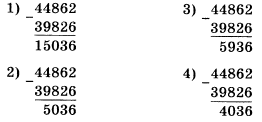       4. Вычисли:17680:85              а) 2008                    б) 208                           в) 28                     г) 11085. Длина прямоугольника 13 дм. Чему равна ширина этого прямоугольника, если его площадь 91дм2?     а) 9см                             б) 8см                                  в) 7см6. На сколько надо уменьшить 1300, чтобы получить значение произведения 140 и 7?      а) на 220                          б) на 320                             в) на 330                     Уровень Б (2 задания по 2 балла)    1. Из двух городов, расстояние между которыми , навстречу друг другу    выехали два автомобиля. Скорость одного , другого . Через сколько часов они встретятся?            а) 4ч                      б) 5ч                             в) 3ч                               г) 2чДлина коробки 10см, ширина . Сколько см проползет жук по краю коробки 5 раз?           а) 15см                б) 75см                          в) 250см                    г) 150см    Уровень С (2 задания по 3 балла)1. Длина сада , а ширина . Шестая часть сада занята сливовыми деревьями, а остальная -   яблонями. Сколько квадратных метров площади сада занято яблонями?          а) 192м2                    б) 32м2                    в) 200м2                     г) 160м2         2. Солдату надо преодолеть 10км.   Он пробежал , прошел пешком 34560см, прополз 12400мм. Какое расстояние ему осталось преодолеть?          а) 1м                       б) 10м                       в) 0м                                г) 20мОценивание:          6-8 баллов – «3»                                  9-12 баллов – «4»                                 13-16 баллов – «5»